Таблица 1Данные метеорологических наблюдений за прошедшие и текущие суткиПримечание: 900 - время местное  * - нет данных.  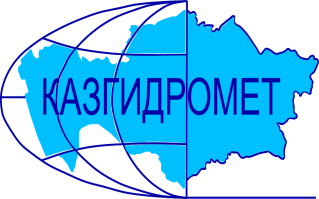 РЕСПУБЛИКАНСКОЕ ГОСУДАРСТВЕННОЕ ПРЕДПРИЯТИЕ «КАЗГИДРОМЕТ»ДЕПАРТАМЕНТ ГИДРОЛОГИИГидрометеорологическая информация №67включающая: данные о температуре воздуха, осадках, ветре и высоте снежного покрова по состоянию на 10 апреля 2024 г.Гидрометеорологическая информация №67включающая: данные о температуре воздуха, осадках, ветре и высоте снежного покрова по состоянию на 10 апреля 2024 г.ОбзорЗа прошедшие сутки в горных районах юга, юго-востока и востока наблюдались осадки различные по интенсивности и градации (до 18 мм). Снежный покров продолжает оседать и уплотняться. Температурный фон в горах: на востоке 1-9°С тепла; на юго-востоке от 2°С мороза до 8°С тепла; на юге 1-8°С тепла. Днем местами наблюдались оттепели: на востоке до 11°С; на юго-востоке до 16°С; на юге до 14°С. Усиление ветра до 22 м/с отмечалось в высокогорной зоне Илейского Алатау.По информации снеголавинной станции в бассейне реки Улкен Алматы 10 апреля зарегистрирован сход снежной лавины объемом 200 м³.Высота снега на конец первой декады апреля на опорных станциях в % от нормы составляет:Не рекомендуется выход на крутые заснеженные склоны в бассейнах рек Улкен и Киши Алматы из-за возможного провоцирования схода лавин. Будьте осторожны в горах!  Прогноз погоды по горам на 11 апреля 2024 г.Илейский Алатау: в конце дня местами дождь. Ветер юго-восточный с переходом на северо-западный 9-14 м/с.на 2000 м: Температура воздуха ночью 2 мороза-3 тепла, днем 3-8 тепла.на 3000 м: Температура воздуха ночью 3-8 мороза, днем 2 мороза-3 тепла.Жетысуский Алатау: местами осадки (дождь, снег). Ветер юго-западный 9-14 м/с.на 2000 м: Температура воздуха ночью 0-5 мороза, днем 4 мороза- 1 тепла.на 3000 м: Температура воздуха ночью 2-7, днем 0-5 мороза.Киргизский Алатау: днем местами дождь, гроза. Ветер северо-западный 9-14, местами 15-20 м/с. Температура воздуха ночью 2-7, днем 9-14 тепла.Таласский Алатау: без осадков. Ветер юго-восточный 5-10 м/с. Температура воздуха ночью 2 мороза-3 тепла, днем 7-12 тепла.Западный Алтай: осадки, местами сильные осадки (дождь, снег). Ночью и утром местами туман. Ветер юго-восточный с переходом на северо-западный 9-14, местами 15-20 м/с. Температура воздуха ночью 0-5, днем 5-10, местами 2 тепла.Тарбагатай: дождь. Ветер юго-западный с переходом на северо-западный 9-14, местами 15-20 м/с. Температура воздуха ночью 1-6, днем 6-11 тепла.ОбзорЗа прошедшие сутки в горных районах юга, юго-востока и востока наблюдались осадки различные по интенсивности и градации (до 18 мм). Снежный покров продолжает оседать и уплотняться. Температурный фон в горах: на востоке 1-9°С тепла; на юго-востоке от 2°С мороза до 8°С тепла; на юге 1-8°С тепла. Днем местами наблюдались оттепели: на востоке до 11°С; на юго-востоке до 16°С; на юге до 14°С. Усиление ветра до 22 м/с отмечалось в высокогорной зоне Илейского Алатау.По информации снеголавинной станции в бассейне реки Улкен Алматы 10 апреля зарегистрирован сход снежной лавины объемом 200 м³.Высота снега на конец первой декады апреля на опорных станциях в % от нормы составляет:Не рекомендуется выход на крутые заснеженные склоны в бассейнах рек Улкен и Киши Алматы из-за возможного провоцирования схода лавин. Будьте осторожны в горах!  Прогноз погоды по горам на 11 апреля 2024 г.Илейский Алатау: в конце дня местами дождь. Ветер юго-восточный с переходом на северо-западный 9-14 м/с.на 2000 м: Температура воздуха ночью 2 мороза-3 тепла, днем 3-8 тепла.на 3000 м: Температура воздуха ночью 3-8 мороза, днем 2 мороза-3 тепла.Жетысуский Алатау: местами осадки (дождь, снег). Ветер юго-западный 9-14 м/с.на 2000 м: Температура воздуха ночью 0-5 мороза, днем 4 мороза- 1 тепла.на 3000 м: Температура воздуха ночью 2-7, днем 0-5 мороза.Киргизский Алатау: днем местами дождь, гроза. Ветер северо-западный 9-14, местами 15-20 м/с. Температура воздуха ночью 2-7, днем 9-14 тепла.Таласский Алатау: без осадков. Ветер юго-восточный 5-10 м/с. Температура воздуха ночью 2 мороза-3 тепла, днем 7-12 тепла.Западный Алтай: осадки, местами сильные осадки (дождь, снег). Ночью и утром местами туман. Ветер юго-восточный с переходом на северо-западный 9-14, местами 15-20 м/с. Температура воздуха ночью 0-5, днем 5-10, местами 2 тепла.Тарбагатай: дождь. Ветер юго-западный с переходом на северо-западный 9-14, местами 15-20 м/с. Температура воздуха ночью 1-6, днем 6-11 тепла.Адрес: 020000. г. Астана. пр. Мәңгілік Ел 11/1. РГП «Казгидромет»; e-mail: ugpastana@gmail.com; тел/факс: 8-(717)279-83-94Дежурный гидропрогнозист: Тлеукабылов Н.; Дежурный синоптик: Канаева Б. К.Адрес: 020000. г. Астана. пр. Мәңгілік Ел 11/1. РГП «Казгидромет»; e-mail: ugpastana@gmail.com; тел/факс: 8-(717)279-83-94Дежурный гидропрогнозист: Тлеукабылов Н.; Дежурный синоптик: Канаева Б. К.Примечание: Количественные характеристики метеовеличин приведены в таблице 1.Примечание: Количественные характеристики метеовеличин приведены в таблице 1.№ по схе-меНазваниястанций и постовв горных районах КазахстанаВысота станции над уровнемморяВысотаснежногопокров, см. в 90010.04Количествоосадков, ммКоличествоосадков, ммИзменениевысотыснега в см. за суткиСкорость направление ветра, м/с.в 90010.04Температуравоздуха, ° CТемпературавоздуха, ° CЯвления погоды№ по схе-меНазваниястанций и постовв горных районах КазахстанаВысота станции над уровнемморяВысотаснежногопокров, см. в 90010.04задень9.04заночь10.04Изменениевысотыснега в см. за суткиСкорость направление ветра, м/с.в 90010.04t ° Сmаx9.04t ° Св 90010.04Явления погодыЗападный и Южный АлтайЗападный и Южный АлтайЗападный и Южный АлтайЗападный и Южный АлтайЗападный и Южный АлтайЗападный и Южный АлтайЗападный и Южный АлтайЗападный и Южный АлтайЗападный и Южный АлтайЗападный и Южный АлтайЗападный и Южный Алтай1МС Лениногорск 809832-4З-210.03.0Дождь2МС Самарка496140.9ЮЗ-310.06.0Силь. дождь3МС Зыряновск45535186-6ЮВ-25.02.0Силь. дождь4МС Катон-Карагай106723ЮВ-211.04.0Дождь5МС Заповедник Маркаколь145099111ЮЗ-43.01.0ДождьХребет ТарбагатайХребет ТарбагатайХребет ТарбагатайХребет ТарбагатайХребет ТарбагатайХребет ТарбагатайХребет ТарбагатайХребет ТарбагатайХребет ТарбагатайХребет ТарбагатайХребет Тарбагатай6МС Уржар48910.4ЮЗ-411.09.0Дождьхребет Жетысуский (Джунгарский) Алатаухребет Жетысуский (Джунгарский) Алатаухребет Жетысуский (Джунгарский) Алатаухребет Жетысуский (Джунгарский) Алатаухребет Жетысуский (Джунгарский) Алатаухребет Жетысуский (Джунгарский) Алатаухребет Жетысуский (Джунгарский) Алатаухребет Жетысуский (Джунгарский) Алатаухребет Жетысуский (Джунгарский) Алатаухребет Жетысуский (Джунгарский) Алатаухребет Жетысуский (Джунгарский) Алатау7МС Лепси10127.02.0Штиль13.07.0Осадки8МС Когалы14104.05.0В-412.53.7Осадкихребет Узынкара (Кетмен)хребет Узынкара (Кетмен)хребет Узынкара (Кетмен)хребет Узынкара (Кетмен)хребет Узынкара (Кетмен)хребет Узынкара (Кетмен)хребет Узынкара (Кетмен)хребет Узынкара (Кетмен)хребет Узынкара (Кетмен)хребет Узынкара (Кетмен)хребет Узынкара (Кетмен)9МС Кыргызсай12734.06.0СВ-115.78.3Осадкихребет Илейский Алатаухребет Илейский Алатаухребет Илейский Алатаухребет Илейский Алатаухребет Илейский Алатаухребет Илейский Алатаухребет Илейский Алатаухребет Илейский Алатаухребет Илейский Алатаухребет Илейский Алатаухребет Илейский Алатау10АМС т/б Алматау18703917.812Штиль6.42.2Силь. осадки11СЛС Шымбулак22006714.08ЮВ-13.91.5Силь. осадки12СЛС БАО251611712.00.38С-18.2-0.7Силь. осадки13МС  Мынжилки30177910.014Ю-14.81.0Силь. осадки14АМС пер.Ж-Кезен3333857.36ЮЗ-3/22           -1.7-2.0Осадкихребет Каратаухребет Каратаухребет Каратаухребет Каратаухребет Каратаухребет Каратаухребет Каратаухребет Каратаухребет Каратаухребет Каратаухребет Каратау15МС Ачисай821Штиль13.88.0Яснохребет Таласский Алатаухребет Таласский Алатаухребет Таласский Алатаухребет Таласский Алатаухребет Таласский Алатаухребет Таласский Алатаухребет Таласский Алатаухребет Таласский Алатаухребет Таласский Алатаухребет Таласский Алатаухребет Таласский Алатау16МС Чуулдак1947266.0-4ЮЮВ-24.72.0Ливневый дождь